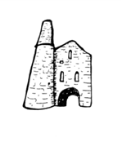 St Day and Carharrack Community School   CRITICAL KEY WORKERS & Vulnerable CHILDREN APPLICATION FOR SCHOOL CHILD-CARE PLACEMENT – June /July 2020Both pages need to be completed and emailed to secretary@st-day.cornwall.sch.uk with a weeks notice before required placement. Please note, school will be closed every Friday throughout June and July. For safeguarding reasons, this form must have been received by school in order for your child to access the placement. You can expect an email reply confirming the placement. Thank you.  Polite Reminder: parents must only consider sending their children to school if they have no other means of providing child-care - if it is possible for children to be safely at home with a family member, they should be.Further details of which types of employment constitute ‘key worker’ status can be found at: https://www.gov.uk/government/publications/coronavirus-covid-19- maintaining-educational-provision/guidance-for-schools-colleges-and-local-authorities-on-maintaining-educational-provisionPlease complete the boxes below with as much information as possible; this is to ensure we have records that are as up-to-date as possible – this includes 3 emergency contact numbers. Thank you.There is no requirement for your child to be in school any longer than you need them to be. You will only be offered provision for the times you are required to work. School will be open at 08:55 until 15:10 with staggered times if necessary. Mrs Uren will email you each Monday to confirm your requirements for the following week. School Uniform We are relaxing school uniform slightly to support you with daily washing and outdoor learning - it is good practice to wear clean clothing each day to minimise the spread of infection. Children will be expected to wear a white polo shirt but can wear comfortable bottoms or sportswear suitable for outdoor learning. This will eliminate the need to change in school. Sensible footwear such as trainers must be worn – no open toe shoes or flip-flops.  Each child will require their own named water bottle each day. Please ensure this is packed or we will need to contact you. It is a good habit to ensure your child has a clean tissue in their pocket. Lunch and break time: Children will eat their lunch in each group’s individually assigned classroom or outside space- weather dependent. Handwashing and cleaning of tables will be completed beforehand. Children will not have the opportunity to mix with other groups during this time. Children must bring their own packed lunch and water bottle – in a small rucksack, which will be kept at their desk (not on pegs). Children are not currently able to order school lunches, as we have decided to keep our kitchen closed until further notice.The school’s remit is to provide a safe and secure environment whilst parents continue their vital role in the national effort in this time of need. Your child will access the same weekly learning sent home to all children. ResponseChild Name/s and Year Group/sParent NamesAre you considered to be keyworker under the government’s new guidance?Yes/NoWhat is your occupation?Days and Times required for week beginning please indicate days and times needed by each day. Health Conditions.Any medications required will need to be handed to a member of staff in the original packaging, labelled with the child’s name and details shared as to administration of the medicine.Physical:Health Conditions.Any medications required will need to be handed to a member of staff in the original packaging, labelled with the child’s name and details shared as to administration of the medicine.Emotional/Mental Health:Allergies/dietary requirements.3 Key emergency contact names and numbers for the child in the event of school needing to be in contact.1. 2.3.Collection arrangements at the end of each session for your child – who are they being collected by?Please indicate if they have permission to walk home alone. My child is currently showing no symptoms of Covid-19 and is well enough to attend child-care provision. YES/NOMy child has been socially-distancing according to government guidelines. YES/NOMy child understands and is aware of the need for hand-washing and social-distancing whilst at school child-care provision. YES/NO